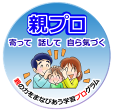 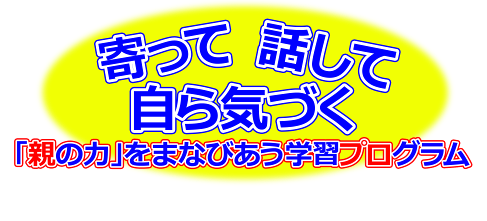 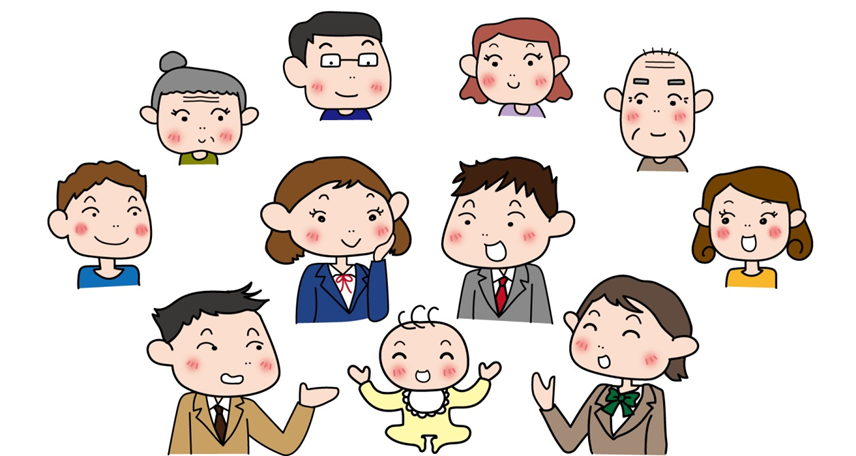 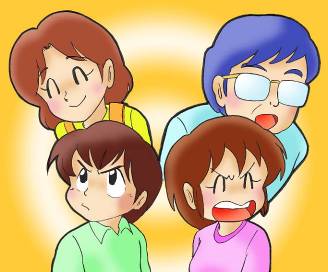 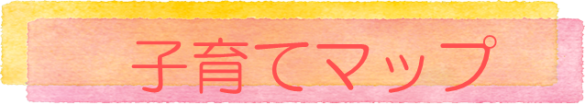 これは，子育てに関わっている地域の人たちに活用してもらうために生徒4人が作成した子育てマップです。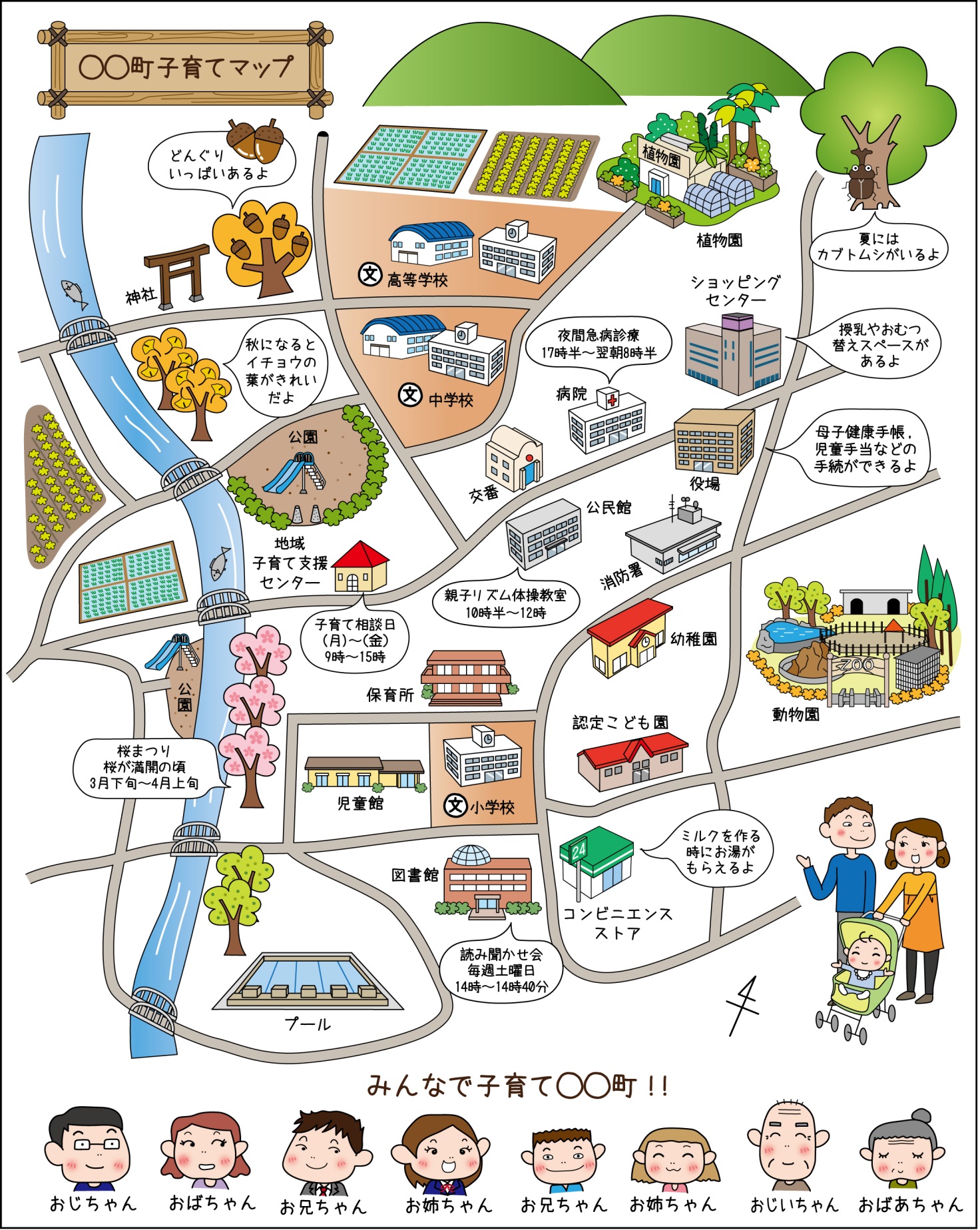 ○○学校作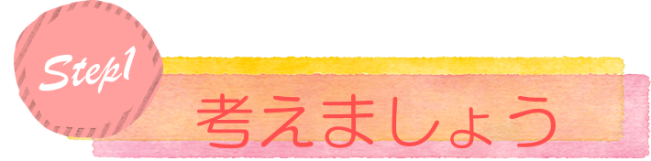 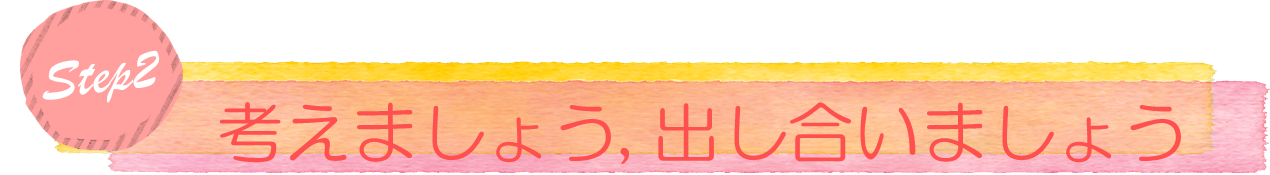 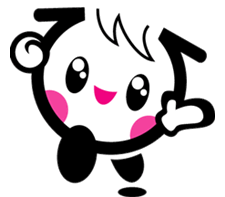 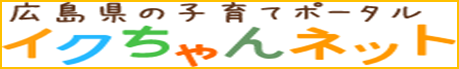 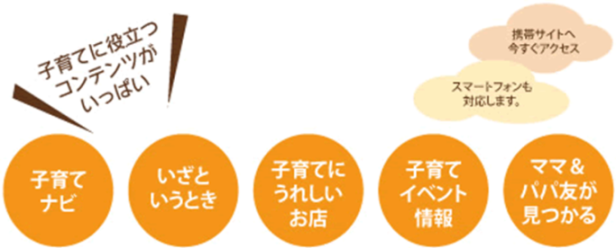 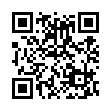 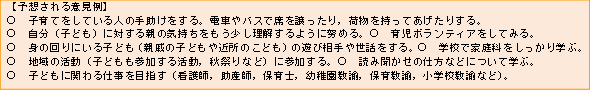 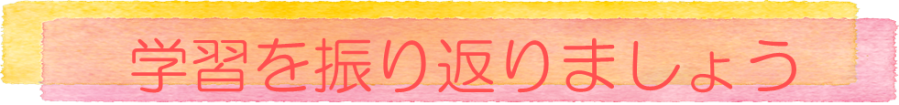 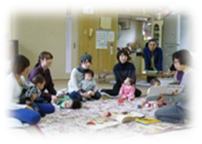 公民館子どもや若者，働き盛りの世代の人もめて地域住民全体にとって最も身近な学習の場で，気軽に集まって交流できる場です。子育て世代の方には，親子に気軽に参加し交流できる場として「赤ちゃんひろば」なども開かれています。児童館18未満の全ての子どもを対象とし，遊びや生活を通して子どもを健全に育成する場となっています。保護者の子育て支援や放課後児童クラブを行っているところもあります。地域子育て支援センター地域の子育て中の親子が気軽に集まり，おいに交流したり子育ての不安・みを相談したりする身近な場所です。地域の子育て情報の提供や，子育て支援に関する講習等も行っています。認定こども園保護者が働いている，いないにかかわらず就学前の子どもを受け入れて，教育・保育を一体的に行う施設です。また，子育て家庭を対象に，子育て不安に対応した相談活動や，親子の集いの場の提供などを行う施設です。